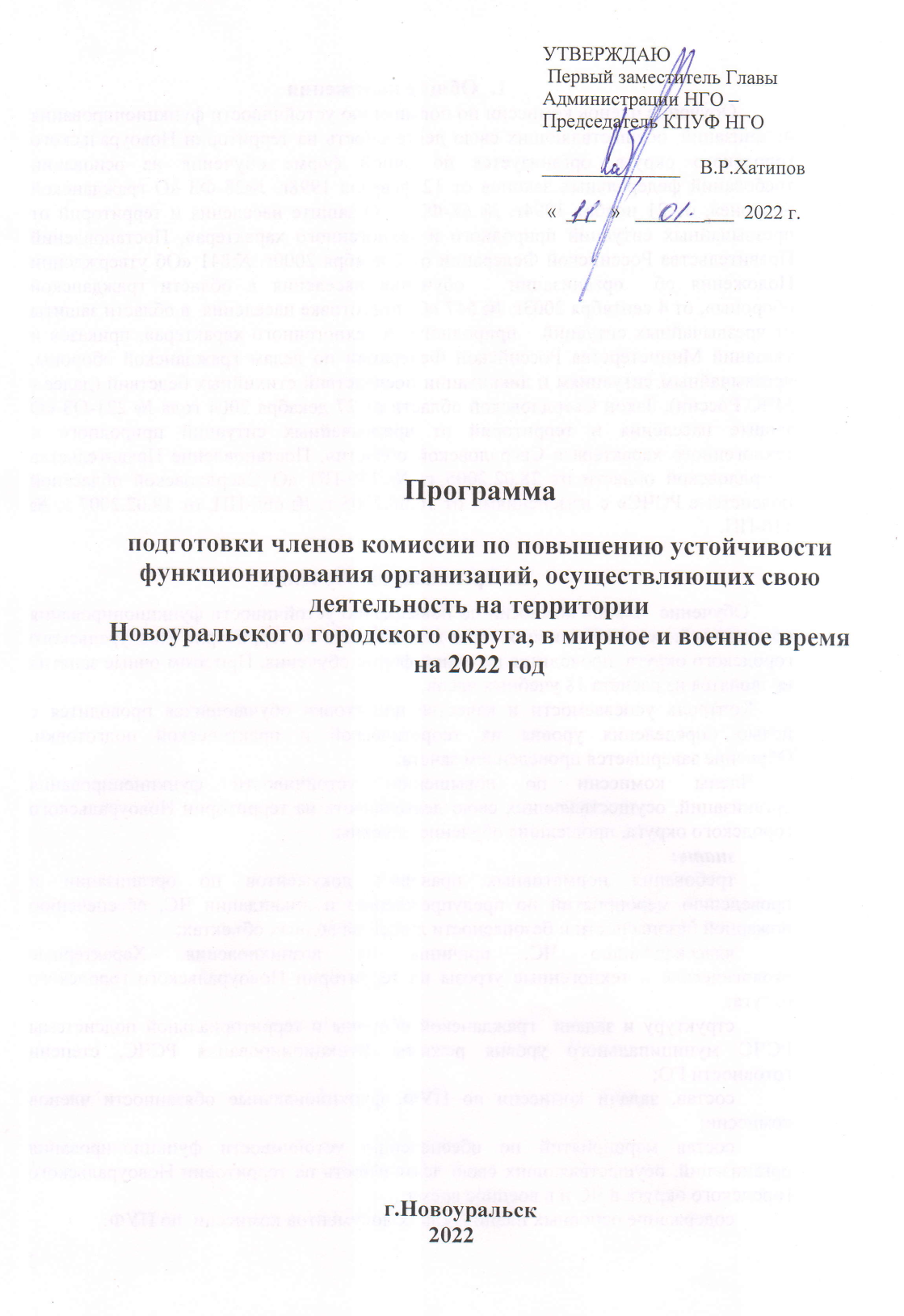 Общие положенияОбучение членов комиссии по повышению устойчивости функционирования организаций, осуществляющих свою деятельность на территории Новоуральского городского округа, организуется по очной форме обучения на основании требований федеральных законов от 12 февраля 1998г. №28-ФЗ «О гражданской обороне», от 21 ноября 1994г. № 68-ФЗ   «О защите населения и территорий от чрезвычайных ситуаций природного и техногенного характера», Постановлений Правительства Российской Федерации от 2 ноября 2000г. №841 «Об утверждении Положения об  организации   обучения населения в области гражданской обороны», от 4 сентября 2003г. № 547 «О  подготовке населения  в области защиты от чрезвычайных ситуаций   природного  и техногенного характера», приказов и указаний Министерства Российской Федерации по делам гражданской обороны, чрезвычайным ситуациям и ликвидации последствий стихийных бедствий (далее - МЧС России), Закон Свердловской области от 27 декабря 2004 года № 221-ОЗ «О защите населения и территорий от чрезвычайных ситуаций природного и техногенного характера в Свердловской области», Постановление Правительства Свердловской области от 28.02.2005 г. № 139-ПП «О Свердловской областной подсистеме РСЧС» с изменениями от 16.08.2005 г. № 666-ПП, от 19.02.2007 г. № 116-ПП.П. Организация обучения Обучение  членов комиссии по повышению устойчивости функционирования организаций, осуществляющих свою деятельность на территории Новоуральского городского округа, проводится по очной форме обучения. При этом очные занятия проводятся из расчета 18 учебных часов.Контроль успеваемости и качества подготовки обучающихся проводится с целью определения уровня их теоретической и практической подготовки. Обучение завершается проведением зачета. Члены комиссии по повышению устойчивости функционирования организаций, осуществляющих свою деятельность на территории Новоуральского городского округа, прошедшие обучение, должны:знать:требования нормативных правовых документов по организации и проведению мероприятий по предупреждению и ликвидации ЧС, обеспечению пожарной безопасности и безопасности людей на водных объектах;классификацию ЧС, причины их возникновения. Характерные  экологические и техногенные угрозы на территории Новоуральского городского округа;структуру и задачи  гражданской обороны и территориальной подсистемы  РСЧС муниципального уровня режимы функционирования РСЧС, степени готовности ГО;состав, задачи комиссии по ПУФ, функциональные обязанности членов комиссии;состав мероприятий по обеспечению устойчивости функционирования организаций, осуществляющих свою деятельность на территории Новоуральского городского округа в ЧС и в военное время;содержание основных планирующих документов комиссии  по ПУФ;порядок создания в целях выполнения мероприятий и задач по защите населения и территорий от ЧС запасов (резервов) финансовых, материально-технических, продовольственных, медицинских и иных средств, их объемы, условия содержания и пополнения;организацию и порядок взаимодействия между органами управления и силами ГО и РСЧС разных уровней;организацию и порядок обучения населения в области  безопасности жизнедеятельности;уметь:организовывать и осуществлять разработку планирующих документов  комиссии на своем уровне; организовывать и проводить  прогнозирование и оценку устойчивости функционирования объектов экономики и жизнеобеспечения населенияорганизовывать и проводить исследования в области устойчивости функционирования объектов экономики и жизнеобеспечения населения;организовывать и обеспечивать выполнение мероприятий повышения устойчивости функционирования объектов экономики;использовать убежища, средства индивидуальной защиты, оказывать первую медицинскую помощь в ЧС;организовывать обучение работников в области безопасности жизнедеятельности;быть ознакомлены с:деятельностью органов управления  ГО и РСЧС при различных  режимах функционирования РСЧС и степенях готовности ГО;принципами построения и функционированием систем управления, связи и оповещения, работой дежурно-диспетчерской службы, ЦУКС;организацией взаимодействия сил ГО и РСЧС, привлекаемых для решения задач  защиты населения от ЧС;с перспективами развития ГО и РСЧС.Содержание темТема № 1. Нормативное правовое регулирование и организационные основы в области ГО, защиты населения и территорий от ЧС природного и техногенного характера, обеспечения пожарной безопасности и безопасности людей на водных объектах.Занятие 1. Нормативное правовое регулирование и организационные основы в области гражданской обороны.Требования федерального законодательства и подзаконных актов в области ГО. Организационные основы защиты населения, материальных и культурных ценностей от опасностей, возникающих при ведении военных действий или вследствие этих действий, а также при возникновении ЧС природного и техногенного характера. Структура и основные функции ГО. Занятие 2. Нормативное правовое регулирование в области защиты населения и территорий от чрезвычайных ситуаций природного и техногенного характера, обеспечения пожарной безопасности и безопасности людей на водных объектах. Требования федерального законодательства и подзаконных актов в области защиты населения и территорий от ЧС, обеспечения пожарной безопасности и безопасности людей на водных объектах. Организационные основы защиты населения, материальных и культурных ценностей от опасностей, возникающих при  ЧС природного и техногенного характера.Структура и основные функции  РСЧС, государственной противопожарной службы МЧС России и Государственной инспекции по маломерным судам МЧС России.          Тема № 2. Планирование мероприятий  повышения устойчивости функционирования объектов. Содержание и разработка планирующих документов  комиссии по ПУФ. Назначение и содержание плана ГО и защиты населения. Порядок его разработки, согласования и корректировки. Разработка «Плана-графика наращивания мероприятий по устойчивости работы объекта в военное время» .Тема № 3. Перевод ГО объекта с мирного на военное положениеОсновные нормативные правовые документы, регламентирующие перевод ГО с мирного на военное положение. Порядок и последовательность перевода ГО с мирного на военное положение.Основные мероприятия ГО, выполняемые по степеням готовности. Организация и временные показатели их выполнения. Работа должностных лиц при переводе ГО с мирного на военное положение.Тема № 4. Прогнозирование и оценка обстановки в интересах подготовки к защите и по защите населения, материальных и культурных ценностей, а также территории от опасностей, возникающих при ведении военных действий, вследствие этих действий, а также при чрезвычайных ситуацияхСущность, порядок и методика прогнозирования и оценки обстановки. Задачи, силы, средства и организация разведки в очагах поражения и районах ЧС.Оценка радиационной обстановки.Оценка химической обстановки.Оценка инженерной и пожарной обстановки.Оценка медицинской обстановки.Тема № 5. Основные принципы и способы защиты населения от опасностей, возникающих при ведении военных действий, вследствие этих действий, а также при ЧСЗанятие 1. Основные принципы и способы защиты населения от опасностей, возникающих при ведении военных действий, вследствие этих действий, а также при ЧС. Организация радиационной, химической и медико-биологической защиты (РХБЗ) населенияОбщие понятия, основные принципы и способы защиты населения от опасностей, возникающих при ведении военных действий или вследствие этих действий, а также при ЧС. Защита от ионизирующих излучений, режимы радиационной защиты. Организация дозиметрического контроля. Защита от АХОВ. Организация химического контроля в очаге заражения. Биологическая защита населения. Осуществление санитарно-эпидемиологического надзора на территории (объекте).Медицинская защита производственного персонала и населения в ЧС.Классификация средств индивидуальной защиты, организация хранения и поддержания в готовности к выдаче населению.Занятие 2. Инженерная защита населения и работников организацийИнженерная защита. Современная нормативная правовая база в области инженерной защиты. Требования Норм проектирования инженерно-технических мероприятий ГО и предупреждения ЧС. Классификация защитных сооружений (ЗС), их устройство и внутреннее оборудование. Убежища. Противорадиационные укрытия. Простейшие укрытия. Порядок приведения ЗС ГО в готовность к приему укрываемых. Порядок укрытия населения и работников организации в военное время. Содержание и использование ЗС ГО в мирное время. Организация укрытия населения в ЧС природного и техногенного характера.Тема № 6.  Действия  председателей и членов комиссии ПУФ в случае угрозы и возникновения опасностей мирного и военного времени.Основные мероприятия, проводимые комиссией ПУФ в случае угрозы или возникновении ЧС мирного и  военного времени. Очередность и порядок проведения инженерных, медицинских и эвакуационных мероприятий защиты населения (работников) от опасностей, возникающих при ведении военных действий или вследствие этих действий, а также при ЧС.Обязанности  председателя и членов комиссии ПУФ по организации оповещения и выполнения мероприятий  повышения устойчивости функционирования. Тема № 7. Организация создания, использования и пополнения запасов (резервов) материально-технических, продовольственных, медицинских, финансовых и иных средств в интересах ГО, предупреждения и ликвидации последствий ЧСВиды, номенклатура и объем резервов (запасов) материальных и финансовых ресурсов для предупреждения и ликвидации чрезвычайных ситуаций, а также выполнения мероприятий  ГО и РСЧС. Проведение контроля за их созданием, хранением, использованием и восполнением.Силы  ГО и РСЧС, предназначенные для материального обеспечения, их состав и задачи.Медицинские средства защиты, их состав, порядок накопления, хранения и выдачи.Порядок создания, использования и восполнения резервов (запасов) финансовых, материально-технических, продовольственных и иных средств в интересах ГО, а также для предупреждения и ликвидации ЧС.Перечень имущества ГО, хранящегося на складах. Организация количественного и качественного учета. Техническое обеспечение, консервация при длительном хранении. Сроки освежения, проведения лабораторных испытаний.Тема № 8. Повышение устойчивости функционирования объектов экономики и жизнеобеспечения населения, комиссии ПУФЗанятие 1.  Общие понятия об устойчивости функционирования объектов экономики и жизнеобеспечения населения. Факторы, влияющие на устойчивость этих объектов, комиссии ПУФ.Понятие устойчивости функционирования отраслей и объектов экономики в военное время, а также при ЧС природного и техногенного характера и основные пути ее повышения. Факторы, влияющие на устойчивость объектов в условиях военного времени, а также при ЧС природного и техногенного характера.Основные направления деятельности органов местного самоуправления, администрации организаций по разработке и осуществлению мероприятий по повышению устойчивости функционирования объектов экономики и жизнеобеспечения населения.Задачи, состав комиссии ПУФ, функциональные обязанности председателя и членов комиссии ПУФ.Занятие 2.  Мероприятия и способы повышения устойчивости функционирования объектов экономики и жизнеобеспечения населенияКомплекс заблаговременных организационных, инженерно-технических, технологических и специальных мероприятий, направленных на повышение устойчивости объектов экономики. Защита производственного персонала объекта, оценка надежности его защиты.Рациональное размещение объектов экономики, их зданий и сооружений.Повышение устойчивости зданий и сооружений. Защита технологического оборудования. Повышение надежности систем электроснабжения, теплоснабжения, водоснабжения.Повышение противопожарной устойчивости зданий, коммуникаций, технологического процесса.Специальные мероприятия повышения устойчивости объекта при воздействии вторичных поражающих факторов.Обеспечение надежности и оперативности управления и материально-технического снабжения. Подготовка объекта к восстановлению нарушенного производства и переводу на режим работы военного времени или  на аварийный режим работы.Тема №9. Организация исследований в области устойчивости функционирования объектов экономики и жизнеобеспечения населения.Цели и задачи исследований. Оценка уязвимости объектов к воздействию поражающих факторов современных средств поражения.Определение состава исследовательских групп. Этапы исследовательской работы. Содержание работы и документальное оформление ее итогов.Организация реализации принятых решений и контроля  за их исполнением.Тема №10. Прогнозирование и оценка устойчивости функционирования объектов экономики и жизнеобеспечения населения.Занятие 1.Методика оценки устойчивости функционирования объектов к воздействию поражающих факторов современных средств поражения.Исходные положения для прогнозирования и оценки устойчивости функционирования. Основные поражающие факторы основных средств поражения. Методика оценки устойчивости к воздействию поражающих факторов ядерного взрыва, обычных средств поражения и их вторичных поражающих факторов.Выводы из оценки устойчивости.Занятие 2. Методика оценки устойчивости функционирования объектов при ЧС природного и техногенного характера.Исходные положения для прогнозирования  и оценки устойчивости. Поражающие факторы природных и техногенных ЧС.Выводы из оценки устойчивости.  Тема № 11. Порядок финансирования мероприятий ГО, защиты населения и территорий от ЧС. Организация отчетности за использование финансовых средств, выделенных на эти целиПланирование бюджетных и иных финансовых средств на выполнение мероприятий ГО, защиты населения и территорий от чрезвычайных ситуаций и ликвидации их последствий.Порядок выделения финансовых средств на выполнение мероприятий гражданской обороны и защиты от ЧС. Перечень, порядок разработки и представления необходимых документов, подтверждающих факт чрезвычайной ситуации и размер затрат на ликвидацию ее последствий.Ведение учета, отчетности и финансового контроля  за  расходованием средств по мероприятиям гражданской обороны, предупреждения и ликвидации ЧС.                                   Расписание занятий с членами комиссии по повышению устойчивости функционирования организаций, осуществляющих свою деятельность на территории НГО, на 2021 годПримечание: дата и время проведения занятий объявляются дополнительно.                         Секретарь комиссии                                                                                      				   Свечников О.В.ЛИТЕРАТУРАФедеральные нормативные и правовые документы Конституция РФ.Федеральный конституционный закон от 30 января . № 1-ФКЗ «О военном положении».Федеральный конституционный закон от 30.05.2001г. №3 ФКЗ «О чрезвычайном положении».Федеральный закон от 22 августа . № 122-ФЗ «О  внесении изменений в законодательные акты Российской Федерации и признании утратившими силу некоторых законодательных актов Российской Федерации в связи с принятием федеральных законов «О внесении изменений и дополнений в Федеральный закон «Об общих принципах организации законодательных (представительных) и исполнительных органов государственной власти субъектов Российской Федерации» и Федеральный закон «Об общих принципах организации местного самоуправления в Российской Федерации».Закон Российской Федерации от 5 марта . № 2446-1 «О безопасности».Федеральный закон от 12 февраля 1998г. №28-ФЗ «О гражданской обороне».Федеральный закон от 21 декабря 1994г. №68-ФЗ «О защите населения и территорий от ЧС природного и техногенного характера».Федеральный закон от 21.12.1994г.  №69-ФЗ «О пожарной безопасности».Федеральный закон от 06.03.2006г. №35–ФЗ «О противодействии  терроризму».Федеральный закон от 22.08.1995г. №151-ФЗ «Об аварийно-спасательных службах и статусе спасателя.Федеральный закон от 21 июля 1997г. №116-ФЗ « О промышленной безопасности опасных производственных объектов».Федеральный закон  " Об обороне " от 31.05.1996г. №61-ФЗ.Федеральный закон «О государственном материальном резерве от 29.12.1994г. №79-ФЗ.Федеральный закон от 22.07.2008г. №123-ФЗ «Технический регламент о требованиях пожарной безопасности».Федеральный закон от 13 декабря . № 60-ФЗ  «О поставках продукции для федеральных государственных нужд».Постановление Правительства РФ от 04.09.2003г. №547 «О подготовке населения в области защиты от ЧС природного и техногенного характера».Постановление Правительства РФ от 01.03.1993г. №177 "Об утверждении Положения о порядке использования действующих радиовещательных и телевизионных станций для оповещения и информирования населения РФ в чрезвычайных ситуациях мирного и военного времени".Постановление Правительства РФ "О создании локальных систем оповещения в районах размещения потенциально опасных объектов" от 01.03.1993г. №178.Постановление Правительства РФ от 01.07.1995г. №675 "О декларации безопасности промышленного объекта РФ".Постановление Правительства РФ от 30.12.2003г. №794 «О единой государственной системе предупреждения и ликвидации ЧС».Постановление Правительства РФ от 27.04.2000г. №379 «О накоплении, хранении и использовании в целях ГО запасов материально-технических, продовольственных, медицинских и иных средств».Постановление Правительства РФ от 24.11.1998г. №1371 «О регистрации объектов в государственном реестре опасных производственных объектов».Постановление  Правительства РФ от 11.05.1999г. №526 «Об утверждении правил предоставления декларации промышленной безопасности опасных производственных  объектов».Постановление Правительства РФ от 21.05.2007г. №304 «О классификации чрезвычайных ситуаций природного и техногенного характера».Постановление Правительства РФ от 22.06.2004г. №303  «О порядке эвакуации населения, материальных и культурных ценностей в безопасные районы». Постановление Правительства РФ от 26 ноября .2007г.  №804 «Об утверждении Положения о Гражданской обороне в Российской Федерации».Постановление Правительства РФ от 3 августа 1996г .№924 «О силах и средствах единой государственной системы предупреждения и ликвидации ЧС».Постановление Правительства РФ от 13 октября . N 750
"О порядке выделения бюджетных ассигнований из резервного фонда Правительства Российской Федерации по предупреждению и ликвидации чрезвычайных ситуаций и последствий стихийных бедствий".Приказ МЧС РФ от 3.03.2005г №125 «Об утверждении Инструкции по проверке и оценке состояния функциональных и территориальных подсистем единой государственной системы предупреждения и ликвидации ЧС». Приказ МЧС РФ от 4 ноября . N 506"Об утверждении типового паспорта безопасности опасного объекта".             Нормативные и правовые документы Свердловской областиУчебная и методическая литература:Организация и ведение ГО и защиты населения и территорий от ЧС природного и техногенного характера. Учебное пособие под общей редакцией Г.Н.Кириллова.- М., ИРБ, 2004г. Владимиров В.А., Исаев В.С. Методика прогнозирования и оценка химической обстановки Учебное пособие. - М.., «Военные знания», 2000г. С.33-51.ГОСТ Р 22.3.03.94г. «Безопасность в ЧС, защита населения.»Методические рекомендации по повышению устойчивости функционирования объектов топливно-энергетического комплекса в военное время.- М.: 2001г.Шойгу С.К., Воробьев В.А., Владимиров В.А. Безопасность России. – М.: МГФ “Знание” 1999г.Фалеев М.И. Защита населения и территорий в чрезвычайных ситуациях. -Калуга, ГУП «Облиздат», 2001г.Баранов А.А. Обеспечение устойчивой работы объектов народного хозяйства в военное время.- М.: 1999г.С.В.Собурь. Пожарная безопасность предприятия. Курс пожарно-технического минимума. -  М., Спецтехника. 2002.С.В.Собурь. Предпринимателю о пожарной безопасности предприятия.- М.: Пожарная книга, 2004г.Сборник методик по прогнозированию возможных аварий, катастроф, стихийных бедствий в РСЧС (книга 1,2). .Руководство по действиям  органов управления и сил РСЧС при угрозе и возникновении ЧС.- М.: 1996г.Защита населения и территорий в ЧС. Учебное пособие. Под общей редакцией М.И.Фалеева.- Калуга: ГУП «Облиздат», 2001г.13. Методические рекомендации планированию и организации мероприятий по  повышению устойчивости функционирования экономики муниципальных образований и объектов экономики Свердловской области в мирное и военное время. Екатеринбург. 2013г.№ п\пНаименование  тем     Обучение     Обучение     Обучение№ п\пНаименование  тем     Обучение     Обучение     Обучение№ п\пНаименование  темВидЗанятияКол-вочасовСрокивыполнения№ п\пНаименование  темВидЗанятияКол-вочасовСрокивыполнения12345Тема № 1. Нормативное правовое регулирование и организационные основы в области ГО, защиты населения и территорий от ЧС природного и техногенного характера, обеспечения пожарной безопасности и безопасности людей на водных объектах.Занятие 1. Нормативное правовое регулирование и организационные основы в области гражданской обороны.Лекция11 квартал Занятие 2.  Нормативное правовое регулирование в области защиты населения и территорий от чрезвычайных ситуаций природного и техногенного характера, обеспечение пожарной безопасности и безопасности людей на водных объектахЛекция11 кварталТема  №2. Планирование мероприятий  ГО. Содержание и разработка плана ГО  и защиты населения Практическое занятие21 кварталТема №3. Перевод  ГО с мирного на военное положениеПрактическоезанятие11 кварталТема №4. Прогнозирование и оценка обстановки в интересах подготовки к защите и по защите населения, материальных и культурных ценностей, а также территории от опасностей, возникающих при ведении военных действий, вследствие этих действий, а также при чрезвычайных ситуациях.Лекция12 кварталТема №5.  Основные принципы и способы защиты населения от опасностей, возникающих при ведении военных действий, вследствие этих действий, а также при ЧС. Занятие 1. Основные принципы и способы защиты населения от опасностей, возникающих при ведении военных действий, вследствие этих действий, а также при ЧС. Организация радиационной, химической и медико-биологической защиты (РХБЗ) населения.Лекция12 квартал Занятие 2. Инженерная защита населения и работников организаций.Практическое.занятие12 кварталТема №6. Действия должностных лиц ГО и РСЧС в случае угрозы и возникновения опасностей мирного и военного времени.Групповоеупражнение12 кварталТема №7. Организация создания, использования и пополнения запасов (резервов) материально-технических, продовольственных,  медицинских, финансовых и иных средств в интересах ГО, (предупреждения  и ликвидации последствий ЧС)Лекция13 кварталТема №8. Повышение устойчивости функционирования объектов экономики и жизнеобеспечения населения.Занятие 1. Общие понятия об устойчивости функционирования объектов экономики и жизнеобеспечения населения. Факторы, влияющие на устойчивость этих объектовЛекция13 кварталЗанятие 2. Мероприятия и способы повышения устойчивости функционирования объектов экономики и жизнеобеспечения населенияГрупповоезанятие23 кварталТема.№9. Организация исследований в области устойчивости функционирования объектов экономики и жизнеобеспечения населения.Групповоезанятие13 кварталТема. №10. Прогнозирование и оценка устойчивости функционирования объектов экономики и жизнеобеспечения населения.Занятие 1. Методика оценки устойчивости функционирования объектов к воздействию поражающих факторов современных средств поражения.Практическоезанятие23 кварталЗанятие 2. Методика оценки устойчивости функционирования объектов при ЧС природного и техногенного характера.Практическоезанятие13 кварталТема № 11. Порядок финансирования мероприятий ГО и защиты населения и территорий от ЧС. Организация отчетности за использование финансовых средств, выделенных на эти целиЛекция14 кварталИтоговое занятиезачет1ноябрьИтого:181.Постановление суженного заседания Правительства Свердловской области от 26.09.2008 г. № 20п  «Об организации и ведении гражданской обороны в Свердловской области»2.Постановление Правительства Свердловской области (суженное) от 19.02.2007 г. № 7п «О планировании мероприятий и подготовке к ведению гражданской обороны на территории Свердловской области»3.Постановление Правительства Свердловской области от 25.20.2010 г. № 1558-ПП «Об утверждении структуры и состава эвакуационной комиссии Правительства Свердловской области»Постановление Правительства Свердловской области от 17.02.2011 г. № 11п «Об утверждении Положения об эвакуационной комиссии Правительства Свердловской области»4.Постановление Правительства Свердловской области от 05.12.2019 г. № 885-ПП «О создании комиссии по повышению устойчивости функционирования организаций, осуществляющих свою деятельность на территории Свердловской области в мирное и военное время»5.Постановление Правительства Свердловской области (суженное) от 31.01.2009 г. № 2-ПС «О создании запасов материально-технических, продовольственных, медицинских и иных средств для обеспечения мероприятий ГО»6.Постановление Правительства Свердловской области от 17.02.2011 г. № 10п «Об утверждении Положения о проведении эвакуационных мероприятий в военное время на территории Свердловской области»Постановление Правительства Свердловской области от 17.02.2011 г. № 8п «Об утверждении Положения о транспортном обеспечении эвакуационных мероприятий на территории Свердловской области» 7.Постановление Правительства Свердловской области (суженное) от 11.05.2006 г. № 9п «О создании нештатных аварийно-спасательных формирований на территории Свердловской области»8.Постановление Правительства Свердловской области (суженое) от 23.05.2007 г. № 18п «О службе наблюдения и лабораторного контроля гражданской защиты в Свердловской области»9.Постановление Правительства Свердловской области от 21.12.2011 г. № 1772-ПП «Об обеспечении своевременного оповещения и информирования населения об угрозе возникновения или о  возникновении ЧС межмуниципального и регионального характера на территории Свердловской области»10.Постановление Правительства Свердловской области (суженное) от 17.01.2012 г. № 3пс «О распределении и выдачи СИЗ неработающему населению Свердловской области»11. Постановление Правительства Свердловской области (суженное) от 24.02.2012 г. № 14-п «Об  утверждении Положения о повышении устойчивости функционирования объектов экономики Свердловской области в мирное и военное время»12.Постановление Правительства Свердловской области от 03.08.2001 г. № 542-ПП «О мерах по созданию объектов гражданской обороны, сохранению и рациональному использованию защитных сооружений гражданской обороны»13.Закон Свердловской области от 27 декабря 2004 года № 221-ОЗ «О защите населения и территорий от чрезвычайных ситуаций природного и техногенного характера в Свердловской области»14.Постановление Правительства Свердловской области от 27.03.2007г. № 238-ПП «О проведении эвакуационных мероприятий в условиях ЧС природного и техногенного характера на территории Свердловской области»15.Постановление Правительства Свердловской области от 20.03.2007 г. № 204-ПП «Об утверждении положения «Об организации и ведении аварийно-спасательных работ в ЧС на территории Свердловской области»16.Постановление Правительства Свердловской области от 19.02.2007 г. № 8п «Об организации охраны общественного порядка при чрезвычайных ситуациях природного и техногенного характера на территории Свердловской области»17.Постановление Правительства Свердловской области от 19.04.2010 г. № 630-ПП «Об утверждении Правил предоставления бюджетных ассигнований из резервного фонда Правительства Свердловской области ЧС предупреждения и ликвидации последствий ЧС природного и техногенного характера»18.Постановление Правительства Свердловской области от 23.03.2011 г. № 282-ПП «Об областном государственном резерве материальных ресурсов для обеспечения работ по ликвидации ЧС регионального и межмуниципального характера»19.Постановление Правительства Свердловской области (суженное) от 18.06.96 г. № 10-ПС «О совершенствовании системы работы по повышению устойчивости функционирования хозяйственного комплекса Свердловской области»20.Постановление Правительства Свердловской области от 29.06.2007 г. № 613-ПП «Об утверждении правил охраны жизни людей на водных объектах Свердловской области» с изменениями от 15.10.2009 г. № 1283-ПП, от 15.10.2009 г. № 1403-ПП